Lesson 3: Add 1 or 2Let’s add 1 or 2.Warm-up: How Many Do You See: Dot CubesHow many do you see?
How do you see them?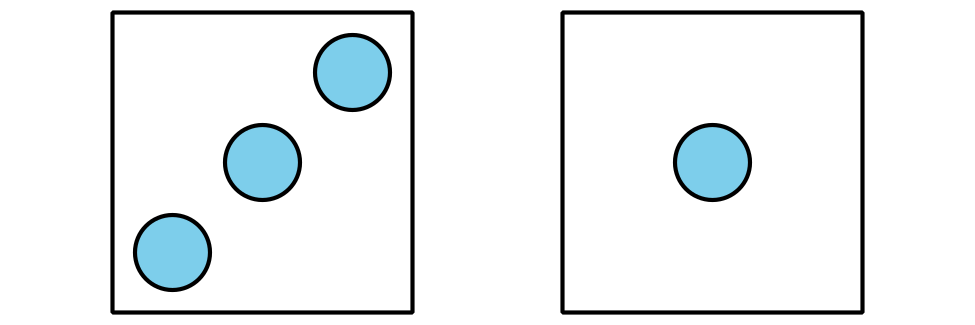 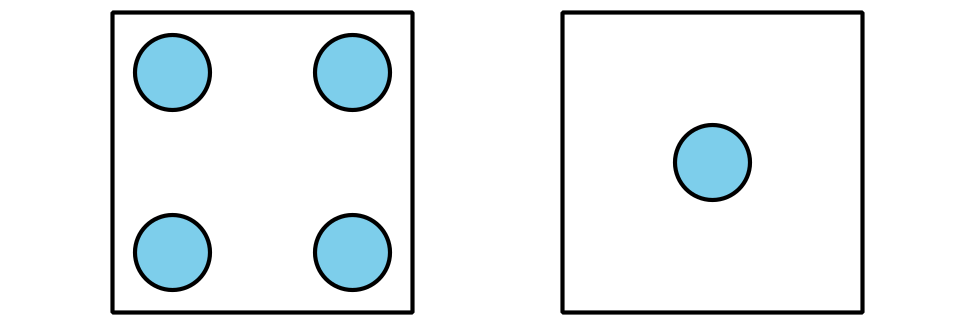 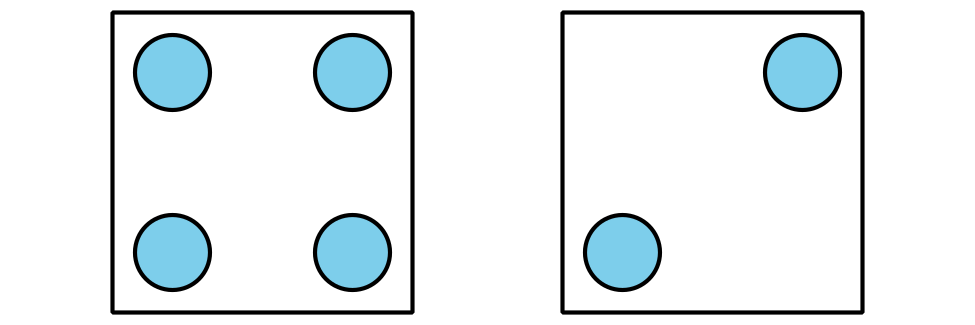 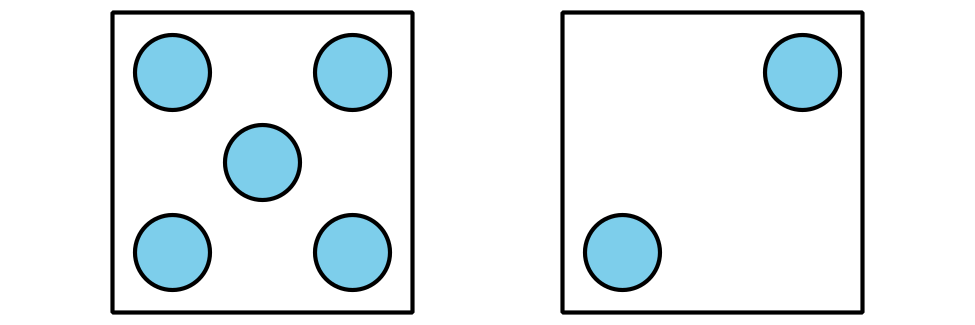 3.2: Centers: Choice TimeChoose a center.Counting Collections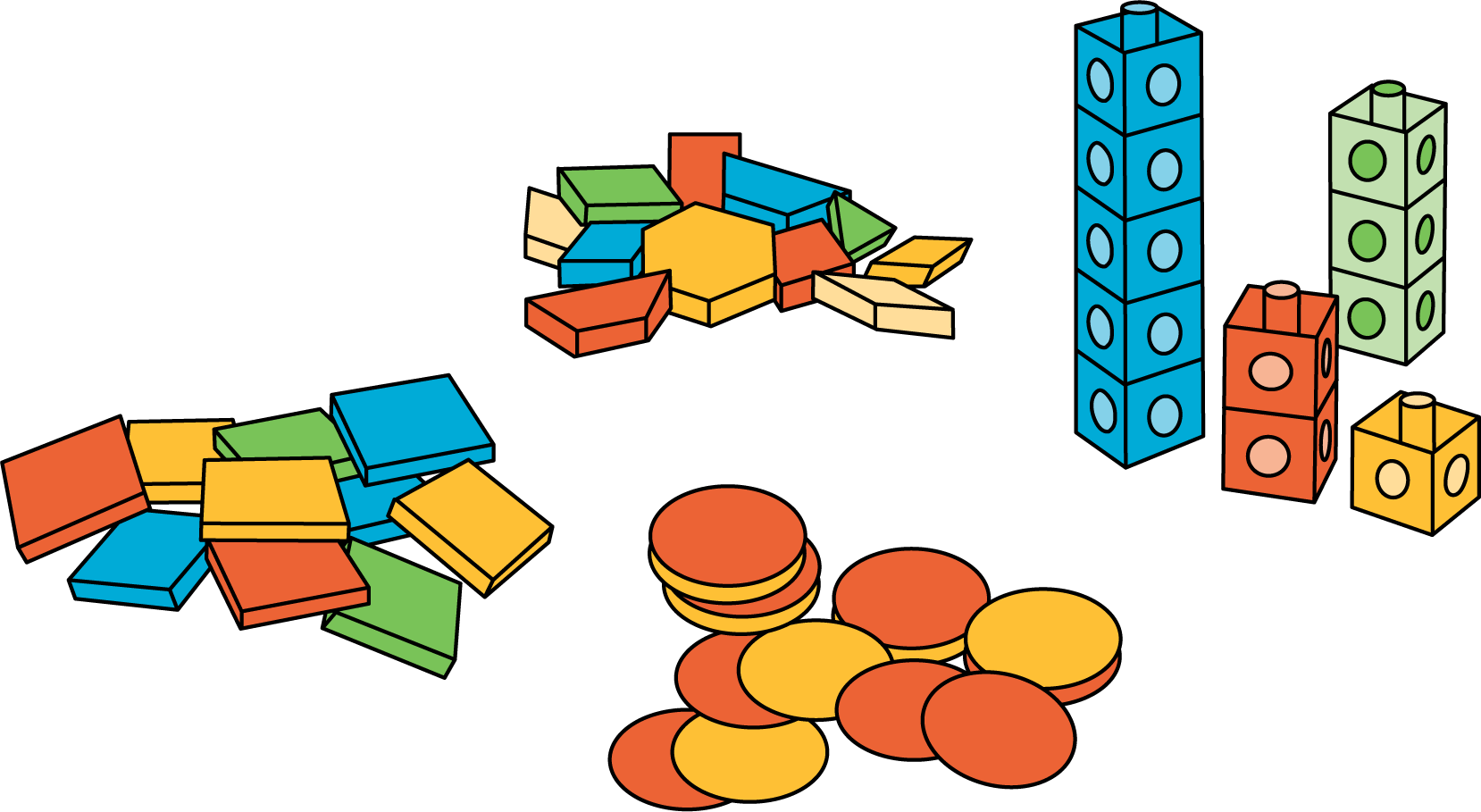 Number Race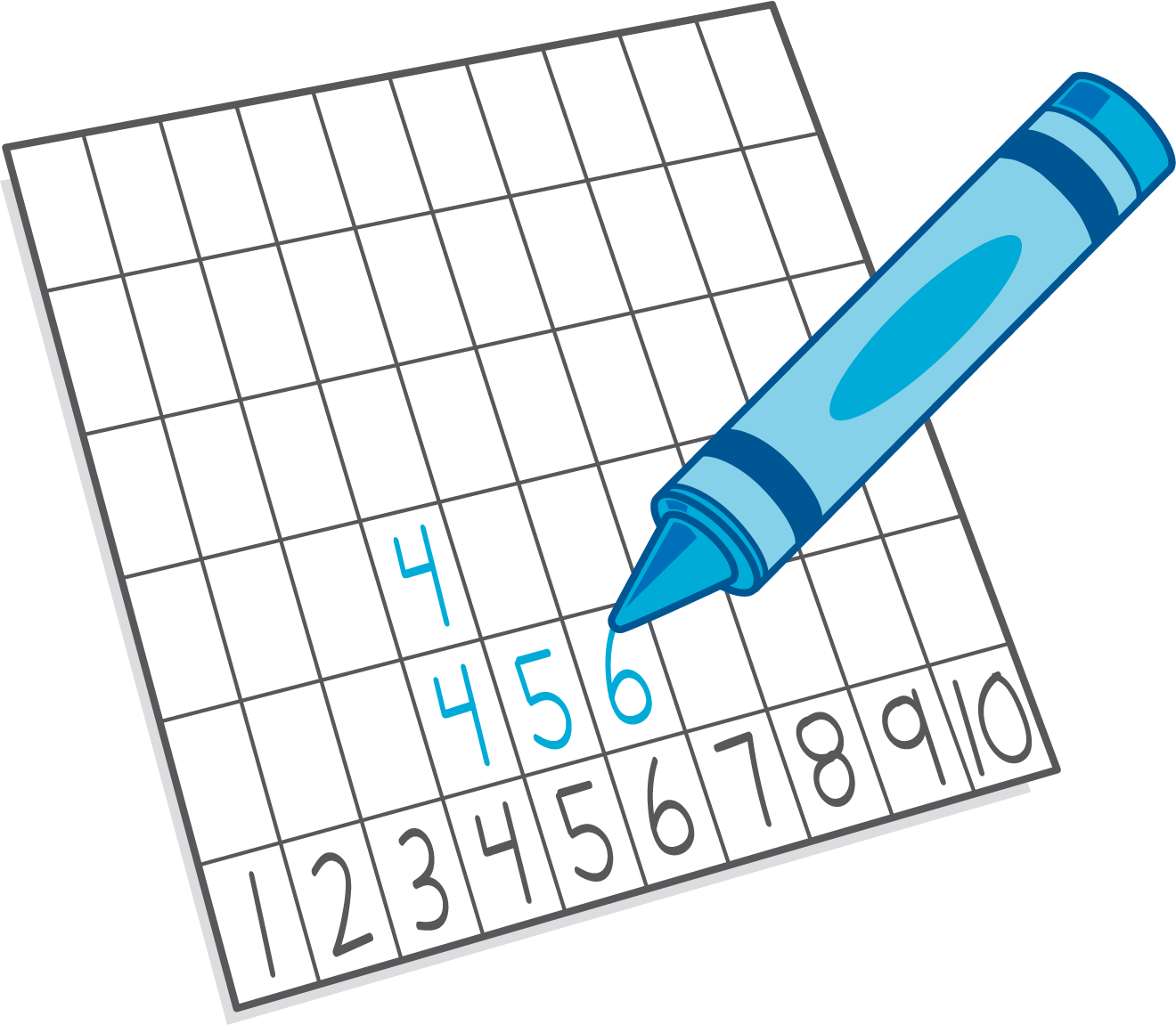 Check it Off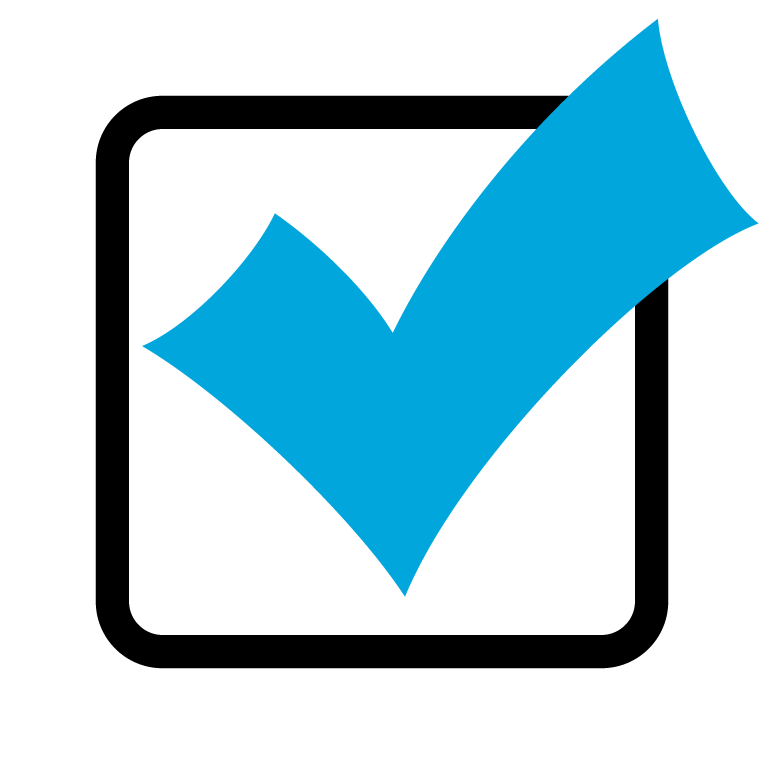 Five in a Row: Addition and Subtraction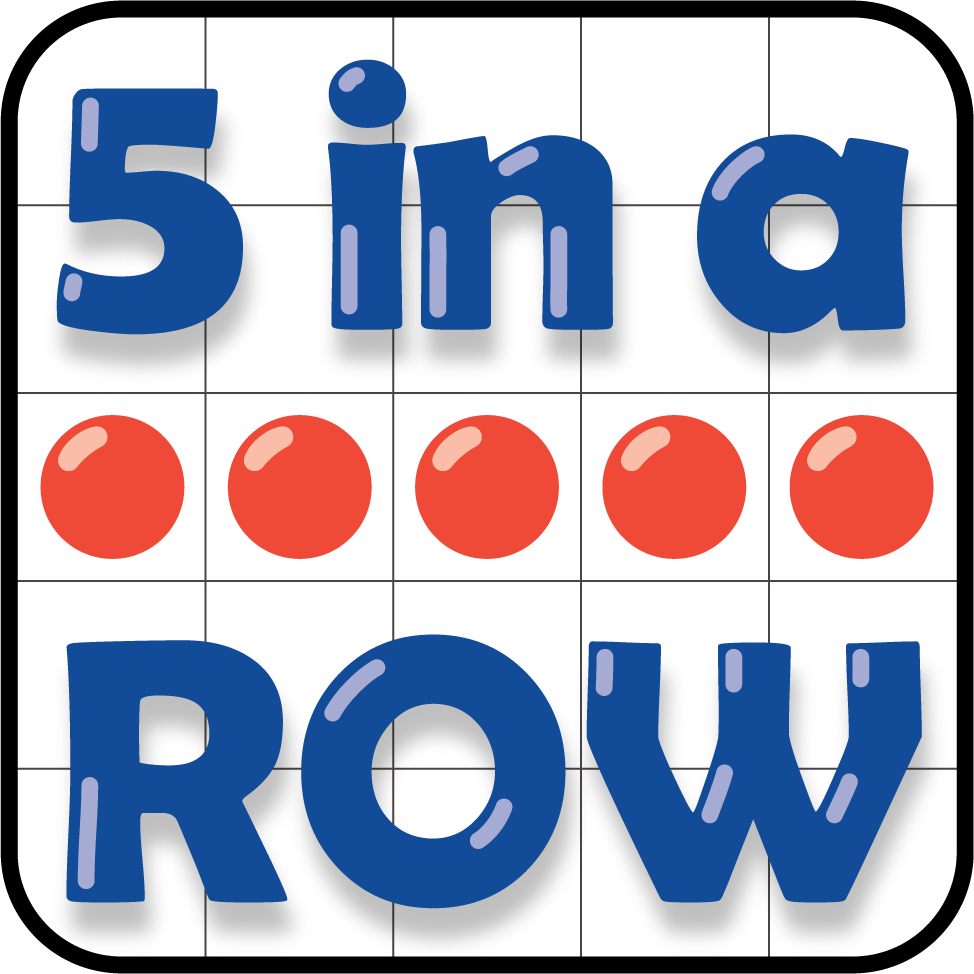 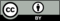 © CC BY 2021 Illustrative Mathematics®